Teaching Merit Certificate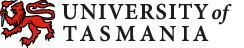 Student Support and Engagement Category*If this is a team application, you will need to complete page 3 for all additional participants.Context Claim/s of excellenceEvidence in support of your claim/s Statement of Support A signed Statement of Support, on the correct template, must be attached as the last page of your application. Approval from line managerPlease discuss this application with your line manager and seek their endorsement before submitting your application.ChecklistSubmissionCombine all pages of your application into a single PDF and submit to Awards.Grants@utas.edu.au by 5.00 pm on 31st January.Team MembersComplete the following details for each applicant. Add or delete sections as required.Full name of individual or submitting (team*) applicantTitle (theme/focus) of applicationCurrent positionSchool/SectionEmail addressUnit details (if applicable)Unit code, mode of delivery, teaching staff, student numbersSet the scene for your application. Tell the assessors who you are, what you do and how you do it. Discuss your approach to student support and engagement.Set the scene for your application. Tell the assessors who you are, what you do and how you do it. Discuss your approach to student support and engagement.Set the scene for your application. Tell the assessors who you are, what you do and how you do it. Discuss your approach to student support and engagement.Maximum 150 wordsWord countWhat is it about your practice that you believe is excellent and goes above and beyond what may be expected? Is there a problem or issue that you have had to overcome, or have you been innovative in a particular area of student support or engagement? Be as specific as you can.What is it about your practice that you believe is excellent and goes above and beyond what may be expected? Is there a problem or issue that you have had to overcome, or have you been innovative in a particular area of student support or engagement? Be as specific as you can.What is it about your practice that you believe is excellent and goes above and beyond what may be expected? Is there a problem or issue that you have had to overcome, or have you been innovative in a particular area of student support or engagement? Be as specific as you can.Maximum 200 wordsWord countYou need to provide evidence to substantiate the claim that your approach is excellent. Evidence may be: qualitative and quantitative; from students, peers or people outside of the university; examples of the ways in which you support learning, teaching and engagement activities; examples of leadership.Contextualise your evidence rather than just listing it – and think carefully about presenting your evidence in a way that is clear. Please use text and basic tables only. No screen shots, photos or links. Quotes and references are to be included in the word count.You need to provide evidence to substantiate the claim that your approach is excellent. Evidence may be: qualitative and quantitative; from students, peers or people outside of the university; examples of the ways in which you support learning, teaching and engagement activities; examples of leadership.Contextualise your evidence rather than just listing it – and think carefully about presenting your evidence in a way that is clear. Please use text and basic tables only. No screen shots, photos or links. Quotes and references are to be included in the word count.You need to provide evidence to substantiate the claim that your approach is excellent. Evidence may be: qualitative and quantitative; from students, peers or people outside of the university; examples of the ways in which you support learning, teaching and engagement activities; examples of leadership.Contextualise your evidence rather than just listing it – and think carefully about presenting your evidence in a way that is clear. Please use text and basic tables only. No screen shots, photos or links. Quotes and references are to be included in the word count.Maximum 750 wordsWord countLine manager’s nameLine manager’s endorsementI have completed all sections of the Application I have attached a signed Statement of Support My line manager has endorsed my applicationI have combined all sections of the application into a single PDFFull name Current positionSchool/SectionEmail addressFull name Current positionSchool/SectionEmail addressFull name Current positionSchool/SectionEmail addressFull name Current positionSchool/SectionEmail addressFull name Current positionSchool/SectionEmail addressFull name Current positionSchool/SectionEmail addressFull name Current positionSchool/SectionEmail addressFull name Current positionSchool/SectionEmail address